МУНИЦИПАЛЬНОЕ ОБРАЗОВАНИЕ «ГОРОД БЕРЕЗНИКИ»АДМИНИСТРАЦИЯ ГОРОДА БЕРЕЗНИКИ ПОСТАНОВЛЕНИЕ04.12.2019							№ 3214В соответствии с частью 6 статьи 189 Жилищного кодекса Российской Федерации администрация города Березники ПОСТАНОВЛЯЕТ:1.Принять решение о проведении в 2020 году капитального ремонта общего имущества в многоквартирных домах в соответствии с региональной Программой капитального ремонта общего имущества в многоквартирных домах, расположенных на территории Пермского края, на 2014-2044 годы, утвержденной постановлением Правительства Пермского края от 24.04.2014 № 288-п, в отношении многоквартирных домов, расположенных на территории муниципального образования «Город Березники», собственники помещений которых формируют фонд капитального ремонта на счете некоммерческой организации «Фонд капитального ремонта общего имущества в многоквартирных домах в Пермском крае» (далее - региональный оператор) и не приняли решение о проведении капитального ремонта общего имущества в этих многоквартирных домах.2.Утвердить прилагаемый Перечень многоквартирных домов, расположенных на территории муниципального образования «Город Березники», подлежащих капитальному ремонту общего имущества               в 2020 году (далее - Перечень).3.Управлению городского хозяйства администрации                     города организовать уведомление собственников помещений                         в многоквартирных домах, указанных в Перечне, о проведении капитального ремонта общего имущества в 2020 году, путем размещения Перечня на официальном сайте Администрации                  города Березники в информационно-телекоммуникационной сети «Интернет», а также в Государственной информационной системе жилищно-коммунального хозяйства.4.Опубликовать настоящее постановление в официальном печатном издании - газете «Два берега Камы».5.Разместить настоящее постановление и Перечень, указанный               в пункте 2 настоящего постановления, на Официальном                        портале правовой информации города Березники в информационно-телекоммуникационной сети «Интернет».6.Настоящее постановление вступает в силу со дня, следующего за днем его официального опубликования.7.Контроль за исполнением настоящего постановления возложить на первого заместителя главы администрации Шанина В.П.Приложениек постановлениюадминистрации городаот 04.12.2019 № 3214ПЕРЕЧЕНЬмногоквартирных домов, расположенных на территориимуниципального образования «Город Березники»,подлежащих капитальному ремонту общего имущества в 2020 годуI.Перечень многоквартирных домов, расположенных на территории г. БерезникиII.Перечень многоквартирных домов, расположенных на территории г. Усолье, п. Железнодорожный, с. ПыскорО проведении капитального ремонта общего имущества                в многоквартирных домах, расположенных                                  на территории муниципального образования «Город Березники», в 2020 годуГлава города Березники –глава администрации города БерезникиС.П.Дьяков№ п/пАдрес МКДСтоимость капитального ремонта, всегоВид работ/услугВид работ/услугВид работ/услугВид работ/услугВид работ/услугВид работ/услугВид работ/услугВид работ/услугВид работ/услугВид работ/услугВид работ/услуг№ п/пАдрес МКДСтоимость капитального ремонта, всегоРемонт внутридомовых инженерных систем электро-, тепло-, газо-, водоснабжения, водоотведения(РВИС)Выполнение работ по комплексному обследованию технического состояния многоквартирного дома в целях проведения капитального ремонта общего имущества в многоквартирном доме (КО)Установка коллективных (общедомовых) приборов учета и узлов управленияРемонт крыши (РК)Ремонт крыши (РК)Ремонт подвальных помещений (РП)Ремонт подвальных помещений (РП)Ремонт фасада (РФа)Ремонт фасада (РФа)Ремонт фундамента (РФ)Ремонт фундамента (РФ)№ п/пАдрес МКДруб.руб.руб.руб.м2руб.м2руб.м2руб.м3руб.12345678910111213141г. Березники, пер. Ардуановский, д. 12 332 099,902 332 099,90 2г. Березники, пер. Ардуановский, д. 431 334,6931 334,693г. Березники, пер. Северный, д. 2А1 830 570,281 811 920,00 18 650,284г. Березники, пер. Северный, д. 61 885 065,491 865 860,00 19 205,495г. Березники, пер. Северный, д. 11А2 782 771,532 754 420,00 28 351,536г. Березники, пер. Школьный, д. 12 215 469,18 2 215 469,187г. Березники, пр-кт Ленина, д. 142 989 320,002 989 320,008г. Березники, пр-кт Ленина, д. 162 984 970,00 2 984 970,009г. Березники, пр-кт Ленина, д. 19140 599,15140 599,1510г. Березники, пр-кт Ленина, д. 224 570 191,8380 755,784 489 436,0511г. Березники, пр-кт Ленина, д. 381 925 105,39852 057,3471 051,921 001 996,1312г. Березники, пр-кт Ленина, д. 3947 213,0447 213,0413г. Березники, пр-кт Ленина, д. 40119 417,97119 417,9714г. Березники, пр-кт Ленина, д. 4273 476,0073 476,0015г. Березники, пр-кт Ленина, д. 45217 795,42217 795,4216г. Березники, пр-кт Ленина, д. 54213 797,40213 797,4017г. Березники, пр-кт Ленина, д. 55128 865,60128 865,60 18г. Березники, пр-кт Ленина, д. 55А31 573,3331 573,3319г. Березники, пр-кт Ленина, д. 56226 253,60226 253,6020г. Березники, пр-кт Ленина, д. 57824 096,96792 661,7931 435,1721г. Березники, пр-кт Ленина, д. 58218 238,75218 238,7522г. Березники, пр-кт Ленина, д. 5971 845,7171 845,7123г. Березники, пр-кт Ленина, д. 60225 641,00225 641,0024г. Березники, пр-кт Ленина, д. 61341 800,30341 800,3025г. Березники, пр-кт Ленина, д. 62142 784,59142 784,5926г. Березники, пр-кт Ленина, д. 66143 190,45143 190,4527г. Березники, пр-кт Ленина, д. 689 176 317,359 176 317,3528г. Березники, пр-кт Ленина, д. 7011 356 690,0011 356 690,0029г. Березники, пр-кт Ленина, д. 7210 861 353,1910861353,1930г. Березники, пр-кт Советский, д. 10131 917,68131 917,6831г. Березники, пр-кт Советский, д. 142 893 674,171 316 595,14104 426,351 472 652,6832г. Березники, пр-кт Советский, д. 1694 345,7094 345,7033г. Березники, пр-кт Советский, д. 1891 072,5691 072,5634г. Березники, пр-кт Советский, д. 2094 534,1094 534,1035г. Березники, пр-кт Советский, д. 212 909 348,932909348,9336г. Березники, пр-кт Советский, д. 22109 942,70109 942,7037г. Березники, пр-кт Советский, д. 232 710 696,192 710 696,1938г. Березники, пр-кт Советский, д. 2436 509,4136 509,4139г. Березники, пр-кт Советский, д. 2855 204,5955 204,5940г. Березники, пр-кт Советский, д. 302 732 419,482 732 419,4841г. Березники, пр-кт Советский, д. 321 369 918,301 369 918,3042г. Березники, пр-кт Советский, д. 362 055 214,582 055 214,5843г. Березники, пр-кт Советский, д. 38476 092,30476 092,3044г. Березники, пр-кт Советский, д. 40464 503,95464 503,9545г. Березники, пр-кт Советский, д. 42634 194,15634 194,1546г. Березники, пр-кт Советский, д. 44423 357,65423 357,6547г. Березники, пр-кт Советский, д. 4624 862,0724 862,0748г. Березники, пр-кт Советский, д. 4837 787,1237 787,1249г. Березники, пр-кт Советский, д. 5097 026,0097 026,0050г. Березники, пр-кт Советский, д. 535 267 775,8693 082,165 174 693,7051г. Березники, пр-кт Советский, д. 553 589 602,673 497 143,4992 459,1852г. Березники, пр-кт Советский, д. 573 089 035,883 089 035,8853г. Березники, пр-кт Советский, д. 591 002 038,771 002 038,7754г. Березники, пр-кт Советский, д. 60823 306,70791 901,6831 405,0255г. Березники, пр-кт Советский, д. 612 106 533,222 106 533,2256г. Березники, пр-кт Советский, д. 61А77 110,8677 110,8657г. Березники, пр-кт Советский, д. 632 097 887,042 097 887,0458г. Березники, пр-кт Советский, д. 652 990 439,162 990 439,1659г. Березники, пр-кт Советский, д. 75131 430,35131 430,3560г. Березники, ул. Аксакова, д. 12262 397,00262 397,0061г. Березники, ул. Аксакова, д. 20259 231,90259 231,9062г. Березники, ул. 30 Лет Победы, д. 472 390,8272 390,8263г. Березники, ул. 30 Лет Победы, д. 5105 704,96105 704,9664г. Березники, ул. 30 Лет Победы, д. 6128 393,34128 393,3465г. Березники, ул. 30 Лет Победы, д. 783 413,4783 413,4766г. Березники, ул. 30 Лет Победы, д. 8119 739,50119 739,5067г. Березники, ул. 30 Лет Победы, д. 9157 173,33157 173,3368г. Березники, ул. 30 Лет Победы, д. 12154 455,34154 455,3469г. Березники, ул. 30 Лет Победы, д. 13105 672,30105 672,3070г. Березники, ул. 30 Лет Победы, д. 1471 564,3771 564,3771г. Березники, ул. 30 Лет Победы, д. 15151 968,46151 968,4672г. Березники, ул. 30 Лет Победы, д. 1672 051,7072 051,7073г. Березники, ул. 30 Лет Победы, д. 1869 670,3269 670,3274г. Березники, ул. 30 Лет Победы, д. 29141 799,89141 799,8975г. Березники, ул. 30 Лет Победы, д. 3097 262,1397 262,1376г. Березники, ул. 30 Лет Победы, д. 3197 872,5497 872,5477г. Березники, ул. 30 Лет Победы, д. 3269 399,0269 399,0278г. Березники, ул. 30 Лет Победы, д. 3364 171,5564 171,5579г. Березники, ул. 30 Лет Победы, д. 3499 809,3099 809,3080г. Березники, ул. 30 Лет Победы, д. 35129 463,46129 463,4681г. Березники, ул. 30 Лет Победы, д. 3664 761,8764 761,8782г. Березники, ул. 30 Лет Победы, д. 37132 387,42132 387,4283г. Березники, ул. 30 Лет Победы, д. 39175 131,62175 131,6284г. Березники, ул. 30 Лет Победы, д. 4164 977,9064 977,9085г. Березники, ул. 30 Лет Победы, д. 4397 053,6397 053,6386г. Березники, ул. 30 Лет Победы, д. 4464 678,9864 678,9887г. Березники, ул. 30 Лет Победы, д. 45100 108,22100 108,2288г. Березники, ул. Березниковская, д. 7329 055,9929 055,9989г. Березники, ул. Березниковская, д. 75А59 556,7259 556,7290г. Березники, ул. Березниковская, д. 842 424 690,002 424 690,0091г. Березники, ул. Березниковская, д. 8625 068,0325 068,0392г. Березники, ул. Березниковская, д. 881 082 719,451 082 719,4593г. Березники, ул. Березниковская, д. 9079 909,2379 909,2394г. Березники, ул. Березниковская, д. 9452 666,5952 666,5995г. Березники, ул. Большевистская, д. 61 709 233,7422 402,431 686 831,3196г. Березники, ул. Большевистская, д. 28603 526,907 910,25595 616,6597г. Березники, ул. Веры Бирюковой, д. 81 201 508,001 170 560,1630 947,8498г. Березники, ул. Веры Бирюковой, д. 101 315 236,081 265 066,4250 169,6699г. Березники, ул. Веры Бирюковой, д. 1650 074,2150 074,21100г. Березники, ул. Гагарина, д. 2А8 750 923,083 507 144,992 476 416,202 767 361,89101г. Березники, ул. Гагарина, д. 339 599,1739 599,17102г. Березники, ул. Гагарина, д. 581 408,9081 408,90103г. Березники, ул. Гагарина, д. 6362 250,80362 250,80104г. Березники, ул. Гагарина, д. 8357 094,75357 094,75105г. Березники, ул. Гагарина, д. 1157 425,4357 425,43106г. Березники, ул. Гагарина, д. 12361 434,00361 434,00107г. Березники, ул. Гагарина, д. 1514 199,6514 199,65108г. Березники, ул. Гагарина, д. 16385 223,30385 223,30109г. Березники, ул. Гагарина, д. 188 297 892,758 297 892,75110г. Березники, ул. Гагарина, д. 19359 034,65359 034,65111г. Березники, ул. Гагарина, д. 20334 581,70334 581,70112г. Березники, ул. Гагарина, д. 22335 092,20335 092,20113г. Березники, ул. Гагарина, д. 24331 569,75331 569,75114г. Березники, ул. Гагарина, д. 2619 984,5819 984,58115г. Березники, ул. Гагарина, д. 28335 398,50335 398,50116г. Березники, ул. Гагарина, д. 301 496 458,741 496 458,74117г. Березники, ул. Гагарина, д. 32467 158,55467 158,55118г. Березники, ул. Гагарина, д. 36246 214,15246 214,15119г. Березники, ул. Гагарина, д. 38211 704,35211 704,35120г. Березники, ул. Гагарина, д. 38А210 734,40210 734,40121г. Березники, ул. Гагарина, д. 40241 109,15241 109,15122г. Березники, ул. Деменева, д. 139 644,3839 644,38123г. Березники, ул. Деменева, д. 2А1 875 284,74830 006,5769 213,14976 065,03124г. Березники, ул. Деменева, д. 340 056,3540 056,35125г. Березники, ул. Деменева, д. 46 129 150,006 129 150,00126г. Березники, ул. Деменева, д. 663 541,7063 541,70127г. Березники, ул. Деменева, д. 758 602,4558 602,45128г. Березники, ул. Деменева, д. 83 978 269,703 978 269,70129г. Березники, ул. Деменева, д. 952 068,8352 068,83130г. Березники, ул. Деменева, д. 104 118 295,804 118 295,80131г. Березники, ул. Деменева, д. 115 925 608,6542 412,612 357 833,721 664 880,591 860 481,73132г. Березники, ул. Демьяна Бедного, д. 1945 851,5445 851,54133г. Березники, ул. Демьяна Бедного, д. 27349 692,50349 692,50134г. Березники, ул. Демьяна Бедного, д. 2920 154,7220 154,72135г. Березники, ул. Ермака, д. 111 931 371,271 931 371,27136г. Березники, ул. Ермака, д. 152 596 043,502 596 043,50137г. Березники, ул. Ермака, д. 617 777 309,707 777 309,70138г. Березники, ул. Ермака, д. 631 837 837,911 819 411,5018 426,41139г. Березники, ул. Ермака, д. 651 843 792,351 825 306,2418 486,11140г. Березники, ул. Ермака, д. 66433 816,45401 936,6631 879,79141г. Березники, ул. Ермака, д. 682 013 167,122 013 167,12142г. Березники, ул. Ермака, д. 69543 714,80503 758,9339 955,87143г. Березники, ул. Ермака, д. 71687 009,94636 523,7650 486,18144г. Березники, ул. Ермака, д. 73542 689,31502 808,8039 880,51145г. Березники, ул. Ивана Дощеникова, д. 11131 673,47131 673,47146г. Березники, ул. Ивана Дощеникова, д. 12329 169,97329 169,97147г. Березники, ул. Ивана Дощеникова, д. 14169 354,02169 354,02148г. Березники, ул. Ивана Дощеникова, д. 20160 770,51160 770,51149г. Березники, ул. Карла Маркса, д. 192 307 845,952 307 845,95150г. Березники, ул. Карла Маркса, д. 28355 205,90355 205,90151г. Березники, ул. Карла Маркса, д. 301 525 003,391 525 003,39152г. Березники, ул. Карла Маркса, д. 316 337,166 337,16153г. Березники, ул. Карла Маркса, д. 321 525 677,671 525 677,67154г. Березники, ул. Карла Маркса, д. 33472 222,86472 222,86155г. Березники, ул. Карла Маркса, д. 35472 447,62472 447,62156г. Березники, ул. Карла Маркса, д. 3891 476,9991 476,99157г. Березники, ул. Карла Маркса, д. 4060 579,3960 579,39158г. Березники, ул. Карла Маркса, д. 4369 735,6369 735,63159г. Березники, ул. Карла Маркса, д. 45490 584,35452 823,9737 760,38160г. Березники, ул. Карла Маркса, д. 4781 742,9981 742,99161г. Березники, ул. Карла Маркса, д. 5052 307,3852 307,38162г. Березники, ул. Карла Маркса, д. 5350 636,9050 636,90163г. Березники, ул. Карла Маркса, д. 682 794 418,692 766 401,4828 017,21164г. Березники, ул. Карла Маркса, д. 70А11 774 733,7111 774 733,71165г. Березники, ул. Карла Маркса, д. 742 417 157,132 354 897,2162 259,92166г. Березники, ул. Клары Цеткин, д. 304 041 150,004 041 150,00167г. Березники, ул. Клары Цеткин, д. 321 524 085,031 524 085,03168г. Березники, ул. Клары Цеткин, д. 34264 030,60264 030,60169г. Березники, ул. Клары Цеткин, д. 36263 315,90263 315,90170г. Березники, ул. Клары Цеткин, д. 388 107 226,888 107 226,88171г. Березники, ул. Коммунистическая, д. 268 999,6268 999,62172г. Березники, ул. Коммунистическая, д. 671 707,5571 707,55173г. Березники, ул. Коммунистическая, д. 8142 915,22142 915,22174г. Березники, ул. Коммунистическая, д. 10142 405,28142 405,28175г. Березники, ул. Комсомольская, д. 2127 087,10127 087,10176г. Березники, ул. Комсомольская, д. 3158 411,74158 411,74177г. Березники, ул. Комсомольская, д. 4169 399,23169 399,23178г. Березники, ул. Комсомольская, д. 5159 353,74159 353,74179г. Березники, ул. Комсомольская, д. 746 379,0646 379,06180г. Березники, ул. Комсомольская, д. 871 463,8971 463,89181г. Березники, ул. Комсомольская, д. 992 238,1392 238,13182г. Березники, ул. Комсомольская, д. 10158 939,26158 939,26183г. Березники, ул. Комсомольская, д. 12137 363,70137 363,70184г. Березники, ул. Короленко, д. 4189 701,80189 701,80185г. Березники, ул. Короленко, д. 6316 050,55316 050,55186г. Березники, ул. Короленко, д. 82 252 779,502 252 779,50187г. Березники, ул. Короленко, д. 12312 936,50312 936,50188г. Березники, ул. Короленко, д. 14451 690,40451 690,40189г. Березники, ул. Красноборова, д. 485 207,0485 207,04190г. Березники, ул. Ленвенская, д. 291 861 953,391 843 285,2018 668,19191г. Березники, ул. Ломоносова, д. 172 677 602,4447 313,522 630 288,92192г. Березники, ул. Ломоносова, д. 25929 386,74929 386,74193г. Березники, ул. Ломоносова, д. 271 068 963,321 068 963,32194г. Березники, ул. Ломоносова, д. 29208 998,7020 8998,70195г. Березники, ул. Ломоносова, д. 31238 556,65238 556,65196г. Березники, ул. Ломоносова, д. 351 418 241,911 418 241,91197г. Березники, ул. Ломоносова, д. 3720 020,4020 020,40198г. Березники, ул. Ломоносова, д. 3918 865,2018 865,20199г. Березники, ул. Ломоносова, д. 461 938 485,251 938 485,25200г. Березники, ул. Ломоносова, д. 481 921 685,241 921 685,24201г. Березники, ул. Ломоносова, д. 544 020 749,534 020 749,53202г. Березники, ул. Ломоносова, д. 5831 553,2331 553,23203г. Березники, ул. Ломоносова, д. 751 870 587,331 851 832,5718 754,76204г. Березники, ул. Ломоносова, д. 772 194 800,132 138 267,5756 532,56205г. Березники, ул. Ломоносова, д. 781 081 379,211 001 912,0979 467,12206г. Березники, ул. Ломоносова, д. 79795 702,20795 702,20207г. Березники, ул. Ломоносова, д. 822 372 094,562 372 094,56208г. Березники, ул. Ломоносова, д. 842 365 443,652 365 443,65209г. Березники, ул. Ломоносова, д. 862 988 063,842 988 063,84210г. Березники, ул. Ломоносова, д. 882 987 113,712 987 113,71211г. Березники, ул. Ломоносова, д. 913 424 395,333 336 191,4788 203,86212г. Березники, ул. Ломоносова, д. 921 004 445,771 004 445,77213г. Березники, ул. Ломоносова, д. 932 636 515,742 636 515,74214г. Березники, ул. Ломоносова, д. 94630 284,57630 284,57215г. Березники, ул. Ломоносова, д. 953 003 360,933 003 360,93216г. Березники, ул. Ломоносова, д. 96998 364,93998 364,93217г. Березники, ул. Ломоносова, д. 97997 731,51997 731,51218г. Березники, ул. Ломоносова, д. 991 002 133,781 002 133,78219г. Березники, ул. Ломоносова, д. 10064 849,7964 849,79220г. Березники, ул. Ломоносова, д. 1013 001 935,743 001 935,74221г. Березники, ул. Ломоносова, д. 1033 000 320,523 000 320,52222г. Березники, ул. Ломоносова, д. 10679 180,7579 180,75223г. Березники, ул. Ломоносова, д. 108103 180,40103 180,40224г. Березники, ул. Ломоносова, д. 1092 000 150,332 000 150,33225г. Березники, ул. Ломоносова, д. 11096 681,8696 681,86226г. Березники, ул. Ломоносова, д. 1175 229 230,485 229 230,48227г. Березники, ул. Ломоносова, д. 117А102 125,36102 125,36228г. Березники, ул. Ломоносова, д. 1191 563 280,561 563 280,56229г. Березники, ул. Ломоносова, д. 1213 012 387,173 012 387,17230г. Березники, ул. Ломоносова, д. 1231 005 364,221 005 364,22231г. Березники, ул. Ломоносова, д. 125129 526,26129 526,26232г. Березники, ул. Ломоносова, д. 1293 017 897,923 017 897,92233г. Березники, ул. Ломоносова, д. 1334 734 212,754 734 212,75234г. Березники, ул. Ломоносова, д. 1351 003 907,361 003 907,36235г. Березники, ул. Ломоносова, д. 1375 464 602,735 464 602,73236г. Березники, ул. Ломоносова, д. 1394 749 889,894 749 889,89237г. Березники, ул. Ломоносова, д. 1413 113 022,993 113 022,99238г. Березники, ул. Ломоносова, д. 1431 010 589,941 010 589,94239г. Березники, ул. Ломоносова, д. 1452 980 082,752 80 082,75240г. Березники, ул. Ломоносова, д. 153467 657,62433 290,9534 366,67241г. Березники, ул. Льва Толстого, д. 558 037,3658 037,36242г. Березники, ул. Льва Толстого, д. 5А42 924,3042 924,30243г. Березники, ул. Льва Толстого, д. 5Б42 903,4142 903,41244г. Березники, ул. Льва Толстого, д. 5В42 900,4242 900,42245г. Березники, ул. Льва Толстого, д. 5Г58 091,0958 091,09246г. Березники, ул. Льва Толстого, д. 118 629 858,768 629 858,76247г. Березники, ул. Льва Толстого, д. 139 492 467,409 492 467,40248г. Березники, ул. Льва Толстого, д. 1767 572,8067 572,80249г. Березники, ул. Льва Толстого, д. 19655 363,51604 920,0450 443,47251г. Березники, ул. Льва Толстого, д. 25192 203,17192 203,17252г. Березники, ул. Льва Толстого, д. 428 163 345,928 163 345,92253г. Березники, ул. Льва Толстого, д. 441 916 320,001 916 320,00254г. Березники, ул. Льва Толстого, д. 56799 745,47740 974,7258 770,75255г. Березники, ул. Льва Толстого, д. 80750 870,82750 870,82256г. Березники, ул. Льва Толстого, д. 82997 319,79997 319,79257г. Березники, ул. Льва Толстого, д. 84944 357,28944 357,28258г. Березники, ул. Льва Толстого, д. 86434 260,83402 348,3831 912,45259г. Березники, ул. Льва Толстого, д. 88682 773,75632 596,5550 177,20260г. Березники, ул. Льва Толстого, д. 9064 990,4664 990,46261г. Березники, ул. Льва Толстого, д. 921 004 097,381 004 097,38262г. Березники, ул. Льва Толстого, д. 942 998 990,332 998 990,33263г. Березники, ул. Льва Толстого, д. 98340 042,26321 257,6518 784,61264г. Березники, ул. Матросова, д. 18327 843,10327 843,10265г. Березники, ул. Матросова, д. 21437 957,95437 957,95266г. Березники, ул. Матросова, д. 30120 375,90120 375,90267г. Березники, ул. Матросова, д. 32109 195,95109 195,95268г. Березники, ул. Матросова, д. 332 621 777,002 621 777,00269г. Березники, ул. Матросова, д. 34109 706,45109 706,45270г. Березники, ул. Матросова, д. 35109 247,00109 247,00271г. Березники, ул. Менделеева, д. 13 289 727,523 281 936,677 790,85272г. Березники, ул. Менделеева, д. 77 850,557 850,55273г. Березники, ул. Менделеева, д. 8346 256,28327 128,4019 127,88274г. Березники, ул. Менделеева, д. 93 251 784,8180 780,903 171 003,91275г. Березники, ул. Менделеева, д. 101 765 893,86323350,7018906,991 423 636,17276г. Березники, ул. Менделеева, д. 11533 402,79492 346,6641 056,13277г. Березники, ул. Менделеева, д. 12336 962,26318 347,8018 614,46278г. Березники, ул. Менделеева, д. 15209 764,45209 764,45279г. Березники, ул. Менделеева, д. 17247 490,40247 490,40280г. Березники, ул. Менделеева, д. 19928 262,93928 262,93281г. Березники, ул. Менделеева, д. 209 356 715,907 921 916,1018 805,501 415 994,30282г. Березники, ул. Менделеева, д. 211 089 309,1214277,261 075 031,86283г. Березники, ул. Менделеева, д. 234 037 636,364037636,36284г. Березники, ул. Менделеева, д. 241 752 232,87320 849,2518 760,731 412 622,89285г. Березники, ул. Менделеева, д. 25371 592,95371 592,95286г. Березники, ул. Менделеева, д. 273 614 243,743 614 243,74287г. Березники, ул. Менделеева, д. 291 585 464,091 585 464,09288г. Березники, ул. Мира, д. 1965 319,5465 319,54289г. Березники, ул. Мира, д. 24104 840,83104 840,83290г. Березники, ул. Мира, д. 2681 780,6781 780,67291г. Березники, ул. Мира, д. 2866 369,5566 369,55292г. Березники, ул. Мира, д. 29129 317,76129 317,76293г. Березники, ул. Мира, д. 31130 134,16130 134,16294г. Березники, ул. Мира, д. 3277 718,7777 718,77295г. Березники, ул. Мира, д. 33129 875,42129 875,42296г. Березники, ул. Мира, д. 3764 608,6464 608,64297г. Березники, ул. Мира, д. 39144 286,77144 286,77298г. Березники, ул. Мира, д. 41129 671,95129 671,95299г. Березники, ул. Мира, д. 42181 484,46181 484,46300г. Березники, ул. Мира, д. 4365 435,0965 435,09301г. Березники, ул. Мира, д. 44112 583,28112 583,28302г. Березники, ул. Мира, д. 45129 835,23129 835,23303г. Березники, ул. Мира, д. 4665 349,6865 349,68304г. Березники, ул. Мира, д. 477 255 743,097 255 743,09305г. Березники, ул. Мира, д. 497 254 206,957 254 206,95306г. Березники, ул. Мира, д. 53105 287,97105 287,97307г. Березники, ул. Мира, д. 5466 630,8066 630,80308г. Березники, ул. Мира, д. 56143 427,66143 427,66309г. Березники, ул. Мира, д. 58330 414,70330 414,70310г. Березники, ул. Мира, д. 6255 257 936,2249 842 161,73390 338,635 025 435,86311г. Березники, ул. Мира, д. 6574 743,5874 743,58312г. Березники, ул. Мира, д. 6683 049,2383 049,23313г. Березники, ул. Мира, д. 67110 603,36110 603,36314г. Березники, ул. Мира, д. 69193 770,66193 770,66315г. Березники, ул. Мира, д. 7075 262,3375 262,33316г. Березники, ул. Мира, д. 7176 309,5476 309,54317г. Березники, ул. Мира, д. 7274 922,0374 922,03318г. Березники, ул. Мира, д. 7397 244,5497 244,54319г. Березники, ул. Мира, д. 7474 922,0374 922,03320г. Березники, ул. Мира, д. 7597 701,7397 701,73321г. Березники, ул. Мира, д. 76203 095,20203 095,20322г. Березники, ул. Мира, д. 79119 759,60119 759,60323г. Березники, ул. Мира, д. 80245 796,20245 796,20324г. Березники, ул. Мира, д. 8176 337,1776 337,17325г. Березники, ул. Мира, д. 8376 168,8676 168,86326г. Березники, ул. Мира, д. 85115 006,90115 006,90327г. Березники, ул. Мира, д. 89111 505,17111 505,17328г. Березники, ул. Мира, д. 91110 769,15110 769,15329г. Березники, ул. Мира, д. 92286 007,63286 007,63330г. Березники, ул. Мира, д. 9398 349,8298 349,82331г. Березники, ул. Мира, д. 94194 602,13194 602,13332г. Березники, ул. Мира, д. 96154 839,68154 839,68333г. Березники, ул. Мира, д. 9897 086,2997 086,29334г. Березники, ул. Мира, д. 99105 963,70105 963,70335г. Березники, ул. Мира, д. 10074 504,9574 504,95336г. Березники, ул. Мира, д. 101105 875,78105 875,78337г. Березники, ул. Мира, д. 10274 807,9074 807,90338г. Березники, ул. Мира, д. 10397 495,7497 495,74339г. Березники, ул. Мира, д. 10475 058,9875 058,98340г. Березники, ул. Мира, д. 105128 805,31128 805,31341г. Березники, ул. Мира, д. 10675 270,6375 270,63342г. Березники, ул. Мира, д. 107345 113,63345 113,63343г. Березники, ул. Мира, д. 10820 856 918,1218 802 323,92158 812,201 895 782,00344г. Березники, ул. Мира, д. 110163 141,84163 141,84345г. Березники, ул. Мира, д. 11274 760,1874 760,18346г. Березники, ул. Мира, д. 116161 775,30161 775,30347г. Березники, ул. Мира, д. 118144 043,10144 043,10348г. Березники, ул. Мира, д. 12076 595,9076 595,90349г. Березники, ул. Мира, д. 12265 515,4765 515,47350г. Березники, ул. Мира, д. 124201 521,93201 521,93351г. Березники, ул. Мира, д. 128195 466,26195 466,26352г. Березники, ул. Мира, д. 130219 536,24219 536,24353г. Березники, ул. Монтажников, д. 731 470,3431 470,34354г. Березники, ул. Монтажников, д. 927 963,4827 963,48355г. Березники, ул. Набережная, д. 17139 571,74139 571,74356г. Березники, ул. Набережная, д. 19176 221,82176 221,82357г. Березники, ул. Набережная, д. 2183 752,5983 752,59358г. Березники, ул. Набережная, д. 25175 704,35175 704,35359г. Березники, ул. Набережная, д. 2794 790,3294 790,32360г. Березники, ул. Набережная, д. 2969 723,0769 723,07361г. Березники, ул. Набережная, д. 31117 310,40117 310,40362г. Березники, ул. Набережная, д. 33142 380,16142 380,16363г. Березники, ул. Набережная, д. 3747 765,6847 765,68364г. Березники, ул. Набережная, д. 4144 864,3244 864,32365г. Березники, ул. Набережная, д. 45189 731,36189 731,36366г. Березники, ул. Набережная, д. 49153 528,42153 528,42367г. Березники, ул. Набережная, д. 5171 272,9871 272,98368г. Березники, ул. Нагорная, д. 12139 162,30139 162,30369г. Березники, ул. Нагорная, д. 147 740,117 740,11370г. Березники, ул. Нагорная, д. 16197 767,70197 767,70371г. Березники, ул. Нагорная, д. 181 119 400,001 119 400,00372г. Березники, ул. Нагорная, д. 2011 417,6311 417,63373г. Березники, ул. Нагорная, д. 221 443 190,381 443 190,38374г. Березники, ул. Нахимова, д. 1625 823,2425 823,24375г. Березники, ул. Нахимова, д. 2126 512,7726 512,77376г. Березники, ул. Октябрьская, д. 1А67 571,4567 571,45377г. Березники, ул. Октябрьская, д. 2А53 861,3453 861,34378г. Березники, ул. Октябрьская, д. 2Б38 151,2938 151,29379г. Березники, ул. Октябрьская, д. 2В58 529,8858 529,88380г. Березники, ул. Олега Кошевого, д. 64 154 707,094 154 707,09381г. Березники, ул. Олега Кошевого, д. 84 277 876,114 277 876,11382г. Березники, ул. Олега Кошевого, д. 961 752,6061 752,60383г. Березники, ул. Олега Кошевого, д. 1136 784,1636 784,16384г. Березники, ул. Олега Кошевого, д. 1254 944,9054 944,90385г. Березники, ул. Олега Кошевого, д. 133 075 131,883 075 131,88386г. Березники, ул. Панфилова, д. 15288 279,35288 279,35387г. Березники, ул. Панфилова, д. 176 609 705,416 594 052,0715 653,34388г. Березники, ул. Панфилова, д. 266 497 228,656 497 228,65389г. Березники, ул. Панфилова, д. 34110 574,30110 574,30390г. Березники, ул. Панфилова, д. 36110 216,95110 216,95391г. Березники, ул. Панфилова, д. 38107 868,65107 868,65392г. Березники, ул. Парижской Коммуны, д. 73 003 265,923 003 265,92393г. Березники, ул. Парижской Коммуны, д. 92 631 385,042 631 385,04394г. Березники, ул. Парижской Коммуны, д. 112 628 724,672 628 724,67395г. Березники, ул. Парижской Коммуны, д. 12107 717,07107 717,07396г. Березники, ул. Парижской Коммуны, д. 1583 202,4683 202,46397г. Березники, ул. Парижской Коммуны, д. 2470 752,9970 752,99398г. Березники, ул. Парижской Коммуны, д. 2684 400,6984 400,69399г. Березники, ул. Парижской Коммуны, д. 28107 340,27107 340,27400г. Березники, ул. Парижской Коммуны, д. 3077 789,1077 789,10401г. Березники, ул. Парижской Коммуны, д. 32105 863,22105 863,22402г. Березники, ул. Парижской Коммуны, д. 34104 986,53104 986,53403г. Березники, ул. Парижской Коммуны, д. 40297 843,43297 843,43404г. Березники, ул. Парижской Коммуны, д. 42131 880,00131 880,00405г. Березники, ул. Парижской Коммуны, д. 46129 119,31129 119,31406г. Березники, ул. Парижской Коммуны, д. 4892 928,9392 928,93407г. Березники, ул. Парижской Коммуны, д. 5092 677,7392 677,73408г. Березники, ул. Парижской Коммуны, д. 54371 298,72371 298,72409г. Березники, ул. Парковая, д. 325 088,9325 088,93410г. Березники, ул. Парковая, д. 425 399,3725 399,37411г. Березники, ул. Парковая, д. 51 906 198,041 906 198,04412г. Березники, ул. Парковая, д. 7360 157,75360 157,75413г. Березники, ул. Парковая, д. 81 895 626,481 895 626,48414г. Березники, ул. Потемина, д. 6129 546,35129 546,35415г. Березники, ул. Потемина, д. 6А132 791,86132 791,86416г. Березники, ул. Потемина, д. 765 038,1965 038,19417г. Березники, ул. Потемина, д. 898 568,3798 568,37418г. Березники, ул. Потемина, д. 997 111,4197 111,41419г. Березники, ул. Потемина, д. 1098 209,1598 209,15420г. Березники, ул. Потемина, д. 1197 068,7097 068,70421г. Березники, ул. Потемина, д. 13129 099,22129 099,22422г. Березники, ул. Потемина, д. 14130 104,02130 104,02423г. Березники, ул. Потемина, д. 16131 161,57131 161,57424г. Березники, ул. Преображенского, д. 15327 945,20327 945,20425г. Березники, ул. Пятилетки, д. 923 256,1023 256,10426г. Березники, ул. Пятилетки, д. 191 786 835,101 786 835,10427г. Березники, ул. Пятилетки, д. 221 826 757,24808 528,1667422,08950 807,00428г. Березники, ул. Пятилетки, д. 231 819 093,011 819 093,01429г. Березники, ул. Пятилетки, д. 2480 243,3380 243,33430г. Березники, ул. Пятилетки, д. 251 924 628,441 924 628,44431г. Березники, ул. Пятилетки, д. 26100 856,80100 856,80432г. Березники, ул. Пятилетки, д. 27895 468,05895 468,05433г. Березники, ул. Пятилетки, д. 2848 691,3248 691,32434г. Березники, ул. Пятилетки, д. 3052 656,5452 656,54435г. Березники, ул. Пятилетки, д. 312 824 121,972 824 121,97436г. Березники, ул. Пятилетки, д. 324 805 010,004 805 010,00437г. Березники, ул. Пятилетки, д. 3337 894,5837 894,58438г. Березники, ул. Пятилетки, д. 345 108 060,005 108 060,00439г. Березники, ул. Пятилетки, д. 354 157 179,464 157 179,46440г. Березники, ул. Пятилетки, д. 3653 162,8553 162,85441г. Березники, ул. Пятилетки, д. 384 996 700,004 996 700,00442г. Березники, ул. Пятилетки, д. 398 247 358,907 103 202,251 144 156,65443г. Березники, ул. Пятилетки, д. 4039 204,9939 204,99444г. Березники, ул. Пятилетки, д. 4248 589,6248 589,62445г. Березники, ул. Пятилетки, д. 44107 433,22107 433,22446г. Березники, ул. Пятилетки, д. 4696 325,1596 325,15447г. Березники, ул. Пятилетки, д. 4794 772,7494 772,74448г. Березники, ул. Пятилетки, д. 581 241 103,151 209 135,4431 967,71449г. Березники, ул. Пятилетки, д. 629 233 700,359 186 803,0146 897,34450г. Березники, ул. Пятилетки, д. 645 290 180,005 290 180,00451г. Березники, ул. Пятилетки, д. 661 606 520,2821 056,191 585 464,09452г. Березники, ул. Пятилетки, д. 673 651 043,423 557 001,6894 041,74453г. Березники, ул. Пятилетки, д. 684 001 644,844 001 644,84454г. Березники, ул. Пятилетки, д. 695 931 080,405 778 310,61152 769,79455г. Березники, ул. Пятилетки, д. 734 638 484,044 519 008,30119 475,74456г. Березники, ул. Пятилетки, д. 744 247 302,054 204 718,0442 584,01457г. Березники, ул. Пятилетки, д. 754 926 519,064 926 519,06458г. Березники, ул. Пятилетки, д. 765 313 742,265 260 465,9853 276,28459г. Березники, ул. Пятилетки, д. 773 660 850,893 660 850,89460г. Березники, ул. Пятилетки, д. 781 820 608,791 802 060,0018 548,79461г. Березники, ул. Пятилетки, д. 796 772 623,636598177,79174445,84462г. Березники, ул. Пятилетки, д. 803 230 613,153 147 400,6483 212,51463г. Березники, ул. Пятилетки, д. 814 899 630,384 899 630,38464г. Березники, ул. Пятилетки, д. 821 824 124,611 805 540,0018 584,61465г. Березники, ул. Пятилетки, д. 83130 209,52130 209,52466г. Березники, ул. Пятилетки, д. 845 700 727,765 700 727,76467г. Березники, ул. Пятилетки, д. 8568 716,1168 716,11468г. Березники, ул. Пятилетки, д. 8667 705,9467 705,94469г. Березники, ул. Пятилетки, д. 8797 982,6397 982,63470г. Березники, ул. Пятилетки, д. 8864 568,4564 568,45471г. Березники, ул. Пятилетки, д. 89160 698,3816 0698,38472г. Березники, ул. Пятилетки, д. 90108 221,98108 221,98473г. Березники, ул. Пятилетки, д. 9164 837,2364 837,23474г. Березники, ул. Пятилетки, д. 93102 770,94102 770,94475г. Березники, ул. Пятилетки, д. 941 147 318,211 063 005,4484 312,77476г. Березники, ул. Пятилетки, д. 963 230 125,523 146 925,5783 199,95477г. Березники, ул. Пятилетки, д. 1005 861 154,985 710 186,2915 0968,69478г. Березники, ул. Пятилетки, д. 10195 627,7595 627,75479г. Березники, ул. Пятилетки, д. 10282 908,5682 908,56480г. Березники, ул. Пятилетки, д. 1043 730 590,43 3 730 590,43481г. Березники, ул. Пятилетки, д. 10589 922,5289 922,52482г. Березники, ул. Пятилетки, д. 10667 135,7167 135,71483г. Березники, ул. Пятилетки, д. 107204 230,62204 230,62484г. Березники, ул. Пятилетки, д. 10899 163,7199 163,71485г. Березники, ул. Пятилетки, д. 109141 229,6614 1229,66486г. Березники, ул. Пятилетки, д. 11164 472,9964 472,99487г. Березники, ул. Пятилетки, д. 11396 644,1896 644,18488г. Березники, ул. Пятилетки, д. 117200 909,76200 909,76489г. Березники, ул. Пятилетки, д. 12679 195,8279 195,82490г. Березники, ул. Пятилетки, д. 128117 199,87117 199,87491г. Березники, ул. Пятилетки, д. 130152 860,22152 860,22492г. Березники, ул. Пятилетки, д. 13470 755,5070 755,50493г. Березники, ул. Пятилетки, д. 136166 090,93166 090,93494г. Березники, ул. Пятилетки, д. 140262 411,06262 411,06495г. Березники, ул. Пятилетки, д. 142187 387,66187 387,66496г. Березники, ул. Пятилетки, д. 144186 968,16186 968,16497г. Березники, ул. Свердлова, д. 15131 427,84131 427,84498г. Березники, ул. Свердлова, д. 174 844 427,834 844 427,83499г. Березники, ул. Свердлова, д. 19112 766,19112 766,19500г. Березники, ул. Свердлова, д. 19А107 473,41107 473,41501г. Березники, ул. Свердлова, д. 21106 727,34106 727,34502г. Березники, ул. Свердлова, д. 27131 689,09131 689,09503г. Березники, ул. Свердлова, д. 31А92 454,1692 454,16504г. Березники, ул. Свердлова, д. 352 641 456,412 641 456,41505г. Березники, ул. Свердлова, д. 372 635 755,632 635 755,63506г. Березники, ул. Свердлова, д. 392 374 944,952 374 944,95507г. Березники, ул. Свердлова, д. 41793 358,55793 358,55508г. Березники, ул. Свердлова, д. 49894 637,47828 893,4165 744,06509г. Березники, ул. Свердлова, д. 554 951 887,54495 1887,54510г. Березники, ул. Свердлова, д. 574 907 136,414 907 136,41511г. Березники, ул. Свердлова, д. 592 462 641,952 462 641,95512г. Березники, ул. Свердлова, д. 612 455 991,042 455 991,04513г. Березники, ул. Свердлова, д. 634 930 984,684 930 984,68514г. Березники, ул. Свердлова, д. 65А113 982,00113 982,00515г. Березники, ул. Свердлова, д. 662 471 763,202 471 763,20516г. Березники, ул. Свердлова, д. 67129 081,63129 081,63517г. Березники, ул. Свердлова, д. 6980 260,9180 260,91518г. Березники, ул. Свердлова, д. 712 983 123,162 983 123,16519г. Березники, ул. Свердлова, д. 724 486 228,824 486 228,82520г. Березники, ул. Свердлова, д. 733 710 067,633 710 067,63521г. Березники, ул. Свердлова, д. 753 711 777,863 711 777,86522г. Березники, ул. Свердлова, д. 77112 994,78112 994,78523г. Березники, ул. Свердлова, д. 81126 780,64126 780,64524г. Березники, ул. Свердлова, д. 8497 023,4997 023,49525г. Березники, ул. Свердлова, д. 8665 163,7965 163,79526г. Березники, ул. Свердлова, д. 97164 098,91164 098,91527г. Березники, ул. Свердлова, д. 982 678 329,082 609 342,0268 987,06528г. Березники, ул. Свердлова, д. 99143 040,82143 040,82529г. Березники, ул. Свердлова, д. 101141 320,10141 320,10530г. Березники, ул. Свердлова, д. 114А83 684,7783 684,77531г. Березники, ул. Свердлова, д. 1161 187 278,141 100 028,8487 249,30532г. Березники, ул. Свердлова, д. 1182 539 941,102 474 518,5765 422,53533г. Березники, ул. Свердлова, д. 1202 542 671,792 477 178,9365 492,86534г. Березники, ул. Свердлова, д. 12887 279,4487 279,44535г. Березники, ул. Свердлова, д. 1304 089 644,564 089 644,56536г. Березники, ул. Свердлова, д. 132103 858,64103 858,64537г. Березники, ул. Свердлова, д. 134104 280,66104 280,66538г. Березники, ул. Свердлова, д. 136108 809,79108 809,79539г. Березники, ул. Свердлова, д. 138144 490,24144 490,24540г. Березники, ул. Свердлова, д. 14065 862,1365 862,13541г. Березники, ул. Свердлова, д. 14265 852,0865 852,08542г. Березники, ул. Свердлова, д. 14499 110,9699 110,96543г. Березники, ул. Свердлова, д. 146129 734,75129 734,75544г. Березники, ул. Свердлова, д. 148110 658,62110 658,62545г. Березники, ул. Свердлова, д. 150224 690,86224 690,86546г. Березники, ул. Свердлова, д. 150/1167 148,48167 148,48547г. Березники, ул. Свердлова, д. 152141 498,45141 498,45548г. Березники, ул. Свердлова, д. 158322 392,59322 392,59549г. Березники, ул. Свердлова, д. 16097 842,4097 842,40550г. Березники, ул. Свердлова, д. 162129 973,39129 973,39551г. Березники, ул. Свердлова, д. 16475 173,1075 173,10552г. Березники, ул. Свердлова, д. 16674 704,1574 704,15553г. Березники, ул. Свердлова, д. 168161 818,88161 818,88554г. Березники, ул. Свердлова, д. 17075 048,6075 048,60555г. Березники, ул. Свердлова, д. 17275 449,0875 449,08556г. Березники, ул. Свободы, д. 1694 388,4094 388,40557г. Березники, ул. Свободы, д. 17125 994,38125 994,38558г. Березники, ул. Свободы, д. 18107 420,66107 420,66559г. Березники, ул. Свободы, д. 20142 422,86142 422,86560г. Березники, ул. Свободы, д. 21107 217,44107 217,44561г. Березники, ул. Свободы, д. 2584 320,3084 320,30562г. Березники, ул. Свободы, д. 31315 029,55315 029,55563г. Березники, ул. Свободы, д. 33478 209,75451 792,5026417,25564г. Березники, ул. Свободы, д. 442 481 454,522 481 454,52565г. Березники, ул. Свободы, д. 491 545 011,351 545 011,35566г. Березники, ул. Свободы, д. 501 203 848,601 172 840,4731 008,13567г. Березники, ул. Свободы, д. 513 251 320,081 479 320,74117 333,011 654 666,33568г. Березники, ул. Свободы, д. 5260 448,7760 448,77569г. Березники, ул. Сильвинитная, д. 1587 415,37542 201,8845 213,49570г. Березники, ул. Степанова, д. 11486 382,80486 382,80571г. Березники, ул. Степанова, д. 123 612 618,583 519 566,5693 052,02572г. Березники, ул. Степанова, д. 143 753 737,253 657 050,3796 686,88573г. Березники, ул. Степанова, д. 4242 779,3642 779,36574г. Березники, ул. Степанова, д. 48142 220,12134 363,607 856,52575г. Березники, ул. Строгановская, д. 1163 792,2763 792,27576г. Березники, ул. Строгановская, д. 1390 009,9890 009,98577г. Березники, ул. Строгановская, д. 15123 552,72123 552,72578г. Березники, ул. Суворова, д. 56129 280,08129 280,08579г. Березники, ул. Суворова, д. 8959 692,6659 692,66580г. Березники, ул. Тельмана, д. 4058 700,0358 700,03581г. Березники, ул. Тельмана, д. 4289 621,6489 621,64582г. Березники, ул. Тельмана, д. 42Б33 560,3633 560,36583г. Березники, ул. Тельмана, д. 42В76 084,6776 084,67584г. Березники, ул. Труда, д. 253 467,3253 467,32585г. Березники, ул. Труда, д. 34 109 754,894 109 754,89586г. Березники, ул. Труда, д. 476 143,7476 143,74587г. Березники, ул. Труда, д. 523 344 461,0823 289 175,8955 285,19588г. Березники, ул. Труда, д. 65 746 795,245 746 795,24589г. Березники, ул. Труда, д. 6А1 401 160,071 401 160,07590г. Березники, ул. Труда, д. 78 172 284,318 172 284,31591г. Березники, ул. Уральских танкистов, д. 59875 164,74875 164,74592г. Березники, ул. Уральских танкистов, д. 61879 598,68879 598,68593г. Березники, ул. Уральских танкистов, д. 64998 269,92998 269,92594г. Березники, ул. Уральских танкистов, д. 68998 681,64998 681,64595г. Березники, ул. Фрунзе, д. 10196 491,45196 491,45596г. Березники, ул. Хользунова, д. 781 308 042,811 308 042,81597г. Березники, ул. Хользунова, д. 78А1 871 480,491 852 716,7818 763,71598г. Березники, ул. Хользунова, д. 8013 092,2113 092,21599г. Березники, ул. Циренщикова, д. 41 092 061,601 092 061,60600г. Березники, ул. Челюскинцев, д. 51 831 113,15810 456,1067 582,85953 074,20601г. Березники, ул. Челюскинцев, д. 72 875 209,541 798 216,0471 313,171 005 680,33602г. Березники, ул. Челюскинцев, д. 81 803 125,63820 405,5865 070,85917 649,20603г. Березники, ул. Челюскинцев, д. 104 534 422,8659 431,354 474 991,51604г. Березники, ул. Челюскинцев, д. 118 428 702,288 428 702,28605г. Березники, ул. Челюскинцев, д. 152 575 119,851 610 533,6963 870,11900 716,05606г. Березники, ул. Челюскинцев, д. 1718 617,4518 617,45607г. Березники, ул. Челюскинцев, д. 193 250 064,903 250 064,90608г. Березники, ул. Челюскинцев, д. 21316 561,05316 561,05609г. Березники, ул. Челюскинцев, д. 251 889 116,211 889 116,21610г. Березники, ул. Челюскинцев, д. 291 552 648,99 1 552 648,99611г. Березники, ул. Челюскинцев, д. 31361 076,65361 076,65612г. Березники, ул. Челюскинцев, д. 33351 172,95351 172,95613г. Березники, ул. Челюскинцев, д. 35349 947,75349 947,75614г. Березники, ул. Челюскинцев, д. 373 897 266,303 897 266,30615г. Березники, ул. Челюскинцев, д. 394 058 178,324 058 178,32616г. Березники, ул. Челюскинцев, д. 41364 241,75364 241,75617г. Березники, ул. Челюскинцев, д. 431 697 619,831 697 619,83618г. Березники, ул. Челюскинцев, д. 45485 383,40485 383,40619г. Березники, ул. Челюскинцев, д. 474 319 330,454 319 330,45620г. Березники, ул. Челюскинцев, д. 49339 278,30339 278,30621г. Березники, ул. Челюскинцев, д. 51175 918,30175 918,30622г. Березники, ул. Челюскинцев, д. 53340 656,65340 656,65623г. Березники, ул. Челюскинцев, д. 55176 020,40176 020,40624г. Березники, ул. Челюскинцев, д. 56916 575,36916 575,36625г. Березники, ул. Челюскинцев, д. 57332 948,10332 948,10626г. Березники, ул. Челюскинцев, д. 58210 479,15210 479,15627г. Березники, ул. Челюскинцев, д. 59755 646,48755 646,48628г. Березники, ул. Челюскинцев, д. 60255 585,5524 1466,5014 119,05629г. Березники, ул. Челюскинцев, д. 60А3 742 707,383 723 230,2519 477,13630г. Березники, ул. Челюскинцев, д. 619 373 009,949 373 009,94631г. Березники, ул. Челюскинцев, д. 631 392 927,061 392 927,06632г. Березники, ул. Челюскинцев, д. 65926 015,32926 015,32633г. Березники, ул. Челюскинцев, д. 67942 412,9512 351,93930 061,02634г. Березники, ул. Челюскинцев, д. 67А943 097,16943 097,16635г. Березники, ул. Челюскинцев, д. 69210 479,15210 479,15636г. Березники, ул. Челюскинцев, д. 711 404 421,811 404 421,81637г. Березники, ул. Челюскинцев, д. 73341 987,5232 3095,4518 892,07638г. Березники, ул. Челюскинцев, д. 7584 360,5084 360,50639г. Березники, ул. Челюскинцев, д. 776 504 695,546 421 965,3382 730,21640г. Березники, ул. Челюскинцев, д. 791 072 936,01994 089,3578 846,66641г. Березники, ул. Челюскинцев, д. 811 493 968,021 384 181,06109 786,96642г. Березники, ул. Челюскинцев, д. 831 651 262,601 651 262,60643г. Березники, ул. Челюскинцев, д. 851 640 937,851 640 937,85644г. Березники, ул. Челюскинцев, д. 8965 143,7065 143,70645г. Березники, ул. Челюскинцев, д. 9163 204,4363 204,43646г. Березники, ул. Челюскинцев, д. 91А87 696,4387 696,43647г. Березники, ул. Челюскинцев, д. 9365 123,6065 123,60648г. Березники, ул. Челюскинцев, д. 93А35597,5535 597,55649г. Березники, ул. Черепанова, д. 113 743 201,603 743 201,60650г. Березники, ул. Черепанова, д. 12351 275,05351 275,05651г. Березники, ул. Черепанова, д. 1810 336 164,046 278 036,1471 707,553 986 420,35652г. Березники, ул. Черняховского, д. 410 319 356,9710 309 807,959 549,02653г. Березники, ул. Черняховского, д. 5315 131,65315 131,65654г. Березники, ул. Черняховского, д. 304 718 598,514 665 311,4553 287,06655г. Березники, ул. Черняховского, д. 328 679 638,988 679 638,98656г. Березники, ул. Черняховского, д. 348 542 404,538 542 404,53657г. Березники, ул. Черняховского, д. 369 219 339,849 219 339,84658г. Березники, ул. Черняховского, д. 3822 374 053,4222 374 053,42659г. Березники, ул. Черняховского, д. 458 592 327,978 592 327,97660г. Березники, ул. Черняховского, д. 477 435 731,877 435 731,87661г. Березники, ул. Черняховского, д. 497 562 481,137 477 078,1585 402,98662г. Березники, ул. Черняховского, д. 5383433,5783 433,57663г. Березники, ул. Черняховского, д. 57108 681,68108 681,68664г. Березники, ул. Щорса, д. 311 166 284,831 166 284,83665г. Березники, ул. Щорса, д. 33262 243,85262 243,85666г. Березники, ул. Щорса, д. 35261 937,55261 937,55667г. Березники, ул. Щорса, д. 3727 921,6927 921,69668г. Березники, ул. Юбилейная, д. 3224 620,00224 620,00669г. Березники, ул. Юбилейная, д. 5225 998,35225 998,35670г. Березники, ул. Юбилейная, д. 7984 228,42984 228,42671г. Березники, ул. Юбилейная, д. 9224 058,45224 058,45672г. Березники, ул. Юбилейная, д. 15А57 343,9457 343,94673г. Березники, ул. Юбилейная, д. 2170 747,9770 747,97674г. Березники, ул. Юбилейная, д. 2396 415,5896 415,58675г. Березники, ул. Юбилейная, д. 243 016 662,753 016 662,75 676г. Березники, ул. Юбилейная, д. 283 104 641,403 104 641,40677г. Березники, ул. Юбилейная, д. 301 003 844,021 003 844,02 678г. Березники, ул. Юбилейная, д. 3115 872 086,3915 872 086,39679г. Березники, ул. Юбилейная, д. 32997 826,53 997 826,53680г. Березники, ул. Юбилейная, д. 341 002 798,871 002 798,87 681г. Березники, ул. Юбилейная, д. 3555 035,4155 035,41682г. Березники, ул. Юбилейная, д. 362 997 090,072 997 090,07 683г. Березники, ул. Юбилейная, д. 403 617 884,933 524 697,2693 187,66684г. Березники, ул. Юбилейная, д. 421 177 654,461 177 654,46685г. Березники, ул. Юбилейная, д. 43636 650,44636 650,44686г. Березники, ул. Юбилейная, д. 441 000 676,921 000 676,92687г. Березники, ул. Юбилейная, д. 45630 284,57630 284,57688г. Березники, ул. Юбилейная, д. 466 327 324,486 164 348,43162 976,05689г. Березники, ул. Юбилейная, д. 515 900 945,175 748 951,59151 993,58690г. Березники, ул. Юбилейная, д. 539 034 049,041 645 941,87130 548,647 257 558,53691г. Березники, ул. Юбилейная, д. 552 390 052,022 390 052,02 692г. Березники, ул. Юбилейная, д. 572 969 726,33 2 969 726,33693г. Березники, ул. Юбилейная, д. 592 997 850,172 997 850,17694г. Березники, ул. Юбилейная, д. 612 513 093,852 513 093,85 695г. Березники, ул. Юбилейная, д. 621 018 349,33 1 018 349,33696г. Березники, ул. Юбилейная, д. 632 388 056,742 388 056,74697г. Березники, ул. Юбилейная, д. 652 990 724,202 990 724,20 698г. Березники, ул. Юбилейная, д. 692 953 447,10 2 877 373,6976 073,41699г. Березники, ул. Юбилейная, д. 69А8 313 880,068 219 991,55 93 888,51700г. Березники, ул. Юбилейная, д. 715 064 570,77 4 934 120,10130 450,67701г. Березники, ул. Юбилейная, д. 721 871 629,42 1 871 629,42702г. Березники, ул. Юбилейная, д. 733 000 795,583 000 795,58 703г. Березники, ул. Юбилейная, д. 74130 719,46130 719,46704г. Березники, ул. Юбилейная, д. 75993 075,88993 075,88 705г. Березники, ул. Юбилейная, д. 775 087 391,63 4 956 353,15131038,48706г. Березники, ул. Юбилейная, д. 792 371 809,52 2 371 809,52707г. Березники, ул. Юбилейная, д. 812 989 013,972 989 013,97 708г. Березники, ул. Юбилейная, д. 832 995 474,85 2 995 474,85709г. Березники, ул. Юбилейная, д. 852 389 291,912 389 291,91 710г. Березники, ул. Юбилейная, д. 874 960 511,604 832 741,23 127770,37711г. Березники, ул. Юбилейная, д. 892 484 600,582 484 600,58712г. Березники, ул. Юбилейная, д. 9065 040,7065 040,70713г. Березники, ул. Юбилейная, д. 913 009 156,723 009 156,72 714г. Березники, ул. Юбилейная, д. 92138 775,44138 775,44715г. Березники, ул. Юбилейная, д. 94304 821,15304 821,15716г. Березники, ул. Юбилейная, д. 955 183 149,17 5 183 149,17717г. Березники, ул. Юбилейная, д. 974 892 314,384 892 314,38 718г. Березники, ул. Юбилейная, д. 9865 334,6165 334,61719г. Березники, ул. Юбилейная, д. 10065 038,1965 038,19720г. Березники, ул. Юбилейная, д. 101120 038,43120 038,43721г. Березники, ул. Юбилейная, д. 102186 006,06186 006,06722г. Березники, ул. Юбилейная, д. 103915 101,87915 101,87 723г. Березники, ул. Юбилейная, д. 104208 048,86208 048,86724г. Березники, ул. Юбилейная, д. 1051 635 997,181 635 997,18725г. Березники, ул. Юбилейная, д. 106211 744,02211 744,02726г. Березники, ул. Юбилейная, д. 108210 945,20210 945,20727г. Березники, ул. Юбилейная, д. 110192 615,14192 615,14728г. Березники, ул. Юбилейная, д. 1113 480 579,563 480 579,56729г. Березники, ул. Юбилейная, д. 112136 775,70136 775,70730г. Березники, ул. Юбилейная, д. 11365 141,1865 141,18731г. Березники, ул. Юбилейная, д. 1152 488 295,462 488 295,46732г. Березники, ул. Юбилейная, д. 116102 376,56102 376,56733г. Березники, ул. Юбилейная, д. 117120 480,54120 480,54734г. Березники, ул. Юбилейная, д. 118111 221,31111 221,31735г. Березники, ул. Юбилейная, д. 11970 152,6270 152,62736г. Березники, ул. Юбилейная, д. 120111 161,02111 161,02737г. Березники, ул. Юбилейная, д. 12165 304,4665 304,46738г. Березники, ул. Юбилейная, д. 122110 977,65110 977,65739г. Березники, ул. Юбилейная, д. 12565 153,7465 153,74740г. Березники, ул. Юбилейная, д. 128110 470,22110 470,22741г. Березники, ул. Юбилейная, д. 13065 048,2465 048,24742г. Березники, ул. Юбилейная, д. 13265 379,8265 379,82743г. Березники, ул. Юбилейная, д. 133166 148,70166 148,70744г. Березники, ул. Юбилейная, д. 13574 000,7374 000,73745г. Березники, ул. Юбилейная, д. 13774 691,7074 691,70746г. Березники, ул. Юбилейная, д. 13864 658,8864 658,88747г. Березники, ул. Юбилейная, д. 141475 139,73475 139,73748г. Березники, ул. Юбилейная, д. 14376 204,3876 204,38749г. Березники, ул. Юбилейная, д. 14574 504,9574 504,95750г. Березники, ул. Юбилейная, д. 147118 048,83118 048,83№ п/пАдрес МКДСтоимость капитального ремонта, всегоВид работ/услугВид работ/услугВид работ/услугВид работ/услугВид работ/услугВид работ/услугВид работ/услугВид работ/услугВид работ/услугВид работ/услугВид работ/услуг№ п/пАдрес МКДСтоимость капитального ремонта, всегоРемонт внутридомовых инженерных систем электро-, тепло-, газо-, водоснабжения, водоотведения(РВИС)Выполнение работ по комплексному обследованию технического состояния многоквартирного дома в целях проведения капитального ремонта общего имущества в многоквартирном доме (КО)Установка коллективных (общедомовых) приборов учета и узлов управленияРемонт крыши (РК)Ремонт крыши (РК)Ремонт подвальных помещений (РП)Ремонт подвальных помещений (РП)Ремонт фасада (РФа)Ремонт фасада (РФа)Ремонт фундамента (РФ)Ремонт фундамента (РФ)№ п/пАдрес МКДруб.руб.руб.руб.м2руб.м2руб.м2руб.м3руб.12345678910111213141г. Усолье, ул. Елькина, д. 2А13 898,1613 898,162г. Усолье, ул. Кирова, д. 31 016 455,6120 038,31996 417,30 3г. Усолье, ул. Кирова, д. 518 811,4718 811,474г. Усолье, ул. Кирова, д. 719 202,5119 202,515г. Усолье, ул. Красноармейская, д. 6611 310,1711 310,176г. Усолье, ул. Красноармейская, д. 6823 163,6023 163,607г. Усолье, ул. Красноармейская, д. 7022 954,6522 954,658г. Усолье, ул. Красноармейская, д. 761 478 662,431 465 832,9012 829,539г. Усолье, ул. Красноармейская, д. 7815 089,1815 089,1810г. Усолье, ул. Красноармейская, д. 8219 202,5119 202,5111г. Усолье, ул. Красноармейская, д. 85А21 948,7121 948,7112г. Усолье, ул. Красноармейская, д. 90А18 781,6218 781,6213г. Усолье, ул. Красноармейская, д. 90Б19 166,6919 166,6914г. Усолье, ул. Красноармейская, д. 991 345 769,14 1 345 769,1415г. Усолье, ул. Красноармейская, д. 10527 220,2227 220,2216г. Усолье, ул. Первомайская, д. 328 757,4928 757,4917г. Усолье, ул. Первомайская, д. 528 817,1928 817,1918г. Усолье, ул. Первомайская, д. 952 097,2152 097,2119г. Усолье, ул. Радищева, д. 411 169,8711 169,8720г. Усолье, ул. Радищева, д. 622 488,9922 488,9921г. Усолье, ул. Радищева, д. 822 429,2922 429,2922г. Усолье, ул. Свободы, д. 15020 509,9420 509,9423г. Усолье, ул. Свободы, д. 1533 329 485,691 462 081,35963 550,41 903 853,9324г. Усолье, ул. Свободы, д. 1612 229 944,651 256 280,00973 664,6525г. Усолье, ул. Свободы, д. 161А1 520 290,671 507 099,9513 190,7226г. Усолье, ул. Советская, д. 750 198,7550 198,7527г. Усолье, ул. Советская, д. 91 486 953,6319 489,071 467 464,5728г. Усолье, ул. Солеваров, д. 16423 372,5523 372,5529п. Железнодорожный, ул. 35 лет Победы, д. 26 193 383,456 064 056,8093 268,0536 058,6130п. Железнодорожный, ул. 35 лет Победы, д. 310 697 388,893 891 598,68987 188,48  2 747 881,273 070 720,46 31п. Железнодорожный, ул. 35 лет Победы, д. 49 932 706,029 314 568,23618 137,7932п. Железнодорожный, ул. 35 лет Победы, д. 5102 376,56102 376,5633п. Железнодорожный, ул. 35 лет Победы, д. 6140 368,05140 368,0534п. Железнодорожный, ул. 35 лет Победы, д. 790 424,4690 424,4635п. Железнодорожный, ул. 35 лет Победы, д. 8156 836,72156 836,7236с. Пыскор, ул. Мира, д. 1019 966,6719 966,6737с. Пыскор, ул. Мира, д. 1828 139,6028 139,6038с. Пыскор, ул. Мира, д. 1941 216,8841 216,8839с. Пыскор, ул. Мира, д. 2042 587,0042 587,00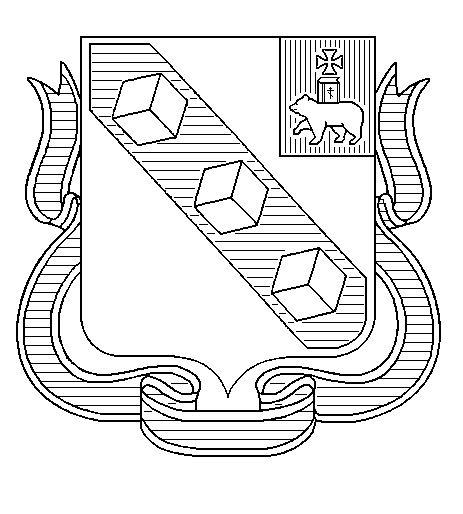 